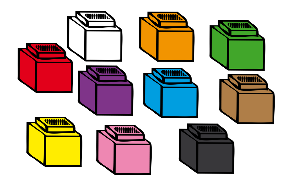 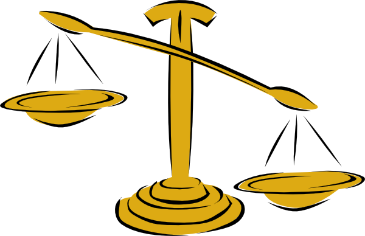 ItemHow many?